Załącznik nr 17 do Uchwały Nr 75/19Zarządu Województwa Małopolskiego z dnia 22 stycznia 2019 r.Sprawozdanie z realizacji Planu Zamierzenia Edukacyjnego w roku szkolnym/akademickim 2018/2019
w ramach przedsięwzięcia strategicznego pn. Regionalny Program Stypendialny finansowanego ze środków własnych Województwa MałopolskiegoNumer sprawy: (wypełnia Departament EK)Numer sprawy: (wypełnia Departament EK)EK-Potwierdzenie wpływu:
(wypełnia Departament EK)A. Dane Ucznia szczególnie uzdolnionego/StudentaA. Dane Ucznia szczególnie uzdolnionego/StudentaA. Dane Ucznia szczególnie uzdolnionego/StudentaA. Dane Ucznia szczególnie uzdolnionego/StudentaA. Dane Ucznia szczególnie uzdolnionego/StudentaA. Dane Ucznia szczególnie uzdolnionego/StudentaA. Dane Ucznia szczególnie uzdolnionego/StudentaA. Dane Ucznia szczególnie uzdolnionego/StudentaA. Dane Ucznia szczególnie uzdolnionego/StudentaA. Dane Ucznia szczególnie uzdolnionego/StudentaA. Dane Ucznia szczególnie uzdolnionego/StudentaA. Dane Ucznia szczególnie uzdolnionego/Studenta1. Nazwisko:2. Imię:3. PESEL:4. Adres zamieszkania:4. Adres zamieszkania:4. Adres zamieszkania:4. Adres zamieszkania:4. Adres zamieszkania:4. Adres zamieszkania:4. Adres zamieszkania:4. Adres zamieszkania:4. Adres zamieszkania:4. Adres zamieszkania:4. Adres zamieszkania:4. Adres zamieszkania:B. UWAGA!    Sprawozdanie, bez żadnych załączników z wyjątkiem stypendium na naukę nowożytnego języka obcego oraz stypendium na naukę języka polskiego (o ile stypendysta podjął naukę języka polskiego) – w takich przypadkach do sprawozdania stypendysta zobowiązany jest wraz ze sprawozdaniem przedłożyć zaświadczenie o stopniu znajomości języka, zaświadczenie o ukończeniu kursu oraz zaświadczenie o frekwencji na zajęciach, która nie może być niższa niż 90% godzin lekcyjnych kursu należy złożyć: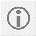 w przypadku uczniów w terminie do 31 sierpnia 2019 r.,w przypadku studentów w terminie do 30 września 2019 r.    Stypendysta może zostać wezwany do przedłożenia dowodów poświadczających okoliczności zadeklarowane w sprawozdaniu z realizacji Planu Zamierzenia Edukacyjnego. Wezwanie określa termin oraz okoliczności podlegające udowodnieniu. Dowodami, o których mowa w zdaniu pierwszym, w szczególności są dyplomy, certyfikaty, zaświadczenia, świadectwa szkolne, prezentacje, prace pisemne, faktury, rachunki.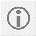     W sprawozdaniu Stypendysta musi rozliczyć pełną kwotę stypendium (łączna wartość stypendium dla uczniów: klas 5-7 szkoły podstawowej to 3500,00 zł brutto, klas 8 szkoły podstawowej (w tym klas dotychczasowego gimnazjum) – 4250,00 zł brutto, szkół ponadpodstawowych (w tym klas dotychczasowych szkół ponadgimnazjalnych) – 5000,00 zł brutto, studentów: 6000,00 zł brutto, z wyjątkiem stypendium na naukę nowożytnego języka obcego, którego wysokość wynosi nie więcej niż 50% kosztu kursu języka obcego oraz stypendium stażowego, którego wysokość wynosi równowartość stypendium przyznanego przez przedsiębiorcę, przy czym nie więcej niż 800,00 zł brutto miesięcznie.C. Opis realizacji zamierzenia/ń edukacyjnego/ych  Przedsięwzięcie/a podjęte w ramach realizacji zamierzenia edukacyjnego (w przypadku stypendium stażowego należy również wskazać zakres obowiązków wykonywanych przez stażystę podczas stażu, który musi spójny z zakresem obowiązków określonym w Planie Zamierzenia Edukacyjnego – pole G.1.):Uzyskany/e mierzalny/e rezultat/y wynikający/e z realizacji zamierzenia edukacyjnego:Zestawienie wydatków poniesionych w związku z realizacją zamierzenia/ń edukacyjnego/ych (wydatki należy wyszczególnić na kwotę odpowiadającą wysokości właściwego stypendium określonego w polu B.): UWAGA!!! Zestawienie nie dotyczy stypendium stażowego.Zestawienie wydatków poniesionych w związku z realizacją zamierzenia/ń edukacyjnego/ych (wydatki należy wyszczególnić na kwotę odpowiadającą wysokości właściwego stypendium określonego w polu B.): UWAGA!!! Zestawienie nie dotyczy stypendium stażowego.Zestawienie wydatków poniesionych w związku z realizacją zamierzenia/ń edukacyjnego/ych (wydatki należy wyszczególnić na kwotę odpowiadającą wysokości właściwego stypendium określonego w polu B.): UWAGA!!! Zestawienie nie dotyczy stypendium stażowego.Lp.Wyszczególnienie wydatkuKoszt w złRAZEM:RAZEM:Załączniki - pole dotyczy wyłącznie stypendium na naukę nowożytnego języka obcego oraz stypendium na naukę języka polskiego (o ile stypendysta podjął naukę języka polskiego), gdzie do sprawozdania należy załączyć dokumenty, o których mowa w polu B.:………………………………………………,………………………………………………,……………………………………………….PodpisyPodpisy……………………………………………                                                       podpis Wnioskodawcy……………………………………………podpis i pieczęć przedsiębiorcy, u którego Stypendysta odbył staż lub osoby upoważnionej (należy uzupełnić tylko w przypadku stypendium stażowego)